BEZIRKSVERBAND BERLIN-SÜDEN DER KLEINGÄRTNER e.V. 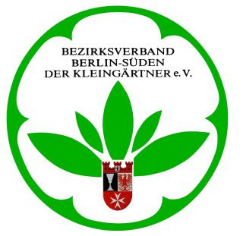 Buckower Damm 82 - 12349 Berlin - Telefon (030) 604 10 40 - Fax (030) 605 79 71info@bv-sueden.de - www.bv-sueden.deNachweis der Teilnahme 
„“Datum: 	 Ort: 		Schulungsraum BV-SüdenZeit: 		 UhrReferent: 	Marina JubeltBEZIRKSVERBAND BERLIN-SÜDEN DER KLEINGÄRTNER e.V. Buckower Damm 82 - 12349 Berlin - Telefon (030) 604 10 40 - Fax (030) 605 79 71info@bv-sueden.de - www.bv-sueden.deNachweis der Teilnahme 
„“Datum: 	 Ort: 		Schulungsraum BV-SüdenZeit: 		 UhrReferent: 	Marina JubeltNameUnterschriftNameUnterschrift